დამტკიცებულია საქართველოს საკონსტიტუციო სასამართლოს პლენუმის 2011 წლის 18 აპრილის N81/3 დადგენილებით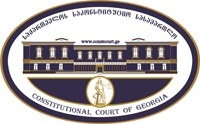 სარჩელის რეგისტრაციის  N   _______მიღების თარიღი:   __ /__  /__კონსტიტუციური სარჩელიკონსტიტუციური სარჩელიკონსტიტუციური სარჩელისაქართველოსკონსტიტუციისმეორეთავითაღიარებულადამიანისძირითადუფლებებთანდათავისუფლებებთანმიმართებითსაქართველოსნორმატიულიაქტისშესაბამისობისთაობაზე(„საქართველოსსაკონსტიტუციოსასამართლოსშესახებ“საქართველოსორგანულიკანონისმე-19 მუხლისპირველიპუნქტის„ე“ქვეპუნქტი)საქართველოსკონსტიტუციისმეორეთავითაღიარებულადამიანისძირითადუფლებებთანდათავისუფლებებთანმიმართებითსაქართველოსნორმატიულიაქტისშესაბამისობისთაობაზე(„საქართველოსსაკონსტიტუციოსასამართლოსშესახებ“საქართველოსორგანულიკანონისმე-19 მუხლისპირველიპუნქტის„ე“ქვეპუნქტი)საქართველოსკონსტიტუციისმეორეთავითაღიარებულადამიანისძირითადუფლებებთანდათავისუფლებებთანმიმართებითსაქართველოსნორმატიულიაქტისშესაბამისობისთაობაზე(„საქართველოსსაკონსტიტუციოსასამართლოსშესახებ“საქართველოსორგანულიკანონისმე-19 მუხლისპირველიპუნქტის„ე“ქვეპუნქტი)კონსტიტუციურისარჩელისფორმასთანდაკავშირებით,კითხვის, შენიშვნისანრეკომენდაციისარსებობისშემთხვევაშიშეგიძლიათდაგვიკავშირდეთნომერზე +995 422-27-00-99 ანმოგვწეროთელექტრონულიფოსტისმეშვეობითმისამართზე: const@constcourt.ge;ვებგვერდი:www.constcourt.ge.კონსტიტუციურისარჩელისფორმასთანდაკავშირებით,კითხვის, შენიშვნისანრეკომენდაციისარსებობისშემთხვევაშიშეგიძლიათდაგვიკავშირდეთნომერზე +995 422-27-00-99 ანმოგვწეროთელექტრონულიფოსტისმეშვეობითმისამართზე: const@constcourt.ge;ვებგვერდი:www.constcourt.ge.კონსტიტუციურისარჩელისფორმასთანდაკავშირებით,კითხვის, შენიშვნისანრეკომენდაციისარსებობისშემთხვევაშიშეგიძლიათდაგვიკავშირდეთნომერზე +995 422-27-00-99 ანმოგვწეროთელექტრონულიფოსტისმეშვეობითმისამართზე: const@constcourt.ge;ვებგვერდი:www.constcourt.ge.თურომელიმეპუნქტისშესავსებადგამოყოფილიადგილიარიქნებასაკმარისი, შეგიძლიათფორმასდამატებითიგვერდიდაურთოთ. ყოველდამატებითგვერდზეგადაიტანეთიმპუნქტისსათაური, რომელსაცავსებთ. წერისდასრულებისშემდეგფორმადანომრეთ.თურომელიმეპუნქტისშესავსებადგამოყოფილიადგილიარიქნებასაკმარისი, შეგიძლიათფორმასდამატებითიგვერდიდაურთოთ. ყოველდამატებითგვერდზეგადაიტანეთიმპუნქტისსათაური, რომელსაცავსებთ. წერისდასრულებისშემდეგფორმადანომრეთ.თურომელიმეპუნქტისშესავსებადგამოყოფილიადგილიარიქნებასაკმარისი, შეგიძლიათფორმასდამატებითიგვერდიდაურთოთ. ყოველდამატებითგვერდზეგადაიტანეთიმპუნქტისსათაური, რომელსაცავსებთ. წერისდასრულებისშემდეგფორმადანომრეთ.I. ფორმალურინაწილიI. ფორმალურინაწილიI. ფორმალურინაწილი1. მხარეთარეკვიზიტები1.1 მოსარჩელე/მოსარჩელეებიკახა კუკავაფრიდონ ინჯიაგოჩა თევდორაძევაჟა ოთარაშვილისახელი, გვარი/სახელწოდებაპირადი/საიდენტიფიკაციო ნომერიმისამართიალტერნატიული მისამართიტელეფონიელექტრონული ფოსტა1.2 მოსარჩელის წარმომადგენელი/წარმომადგენლები1.2 მოსარჩელის წარმომადგენელი/წარმომადგენლებიკახა კუკავასახელი, გვარი/სახელწოდებაპირადი/საიდენტიფიკაციო ნომერიმისამართიალტერნატიული მისამართიტელეფონიელექტრონული ფოსტა1.3. მოპასუხე/მოპასუხეებისაქართველოს პარლამენტი032 2 28 90 06სახელწოდებამისამართიტელეფონი2. სადავო ნორმატიული აქტი2. სადავო ნორმატიული აქტი2. სადავო ნორმატიული აქტი2. სადავო ნორმატიული აქტია) აქტის დასახელებაა) აქტის დასახელებაა) აქტის დასახელებაა) აქტის დასახელებასაქართველოს პარლამენტის დადგენილება N3-Iს “საქართველოს პარლამენტის წევრთა უფლებამოსილების ცნობის შესახებ“საქართველოს პარლამენტის დადგენილება N3-Iს “საქართველოს პარლამენტის წევრთა უფლებამოსილების ცნობის შესახებ“საქართველოს პარლამენტის დადგენილება N3-Iს “საქართველოს პარლამენტის წევრთა უფლებამოსილების ცნობის შესახებ“საქართველოს პარლამენტის დადგენილება N3-Iს “საქართველოს პარლამენტის წევრთა უფლებამოსილების ცნობის შესახებ“მიმღების/გამომცემის დასახელებამიმღების/გამომცემის დასახელებამიღების/ გამოცემის თარიღიმიღების/ გამოცემის თარიღისაქართველოს პარლამენტისაქართველოს პარლამენტი2016 წლის 18 ნოემბერი2016 წლის 18 ნოემბერიბ) სადავო ნორმა/ნორმებიშენიშვნა1ბ) სადავო ნორმა/ნორმებიშენიშვნა1ბ) სადავო ნორმა/ნორმებიშენიშვნა1ბ) სადავო ნორმა/ნორმებიშენიშვნა1დადგენილების 1-ლი პუნქტი: „1. ცნობილ იქნეს 2016 წლის 8 ოქტომბერს არჩეულ საქართველოს პარლამენტის წევრთა უფლებამოსილება თანდართული სიის შესაბამისად.“;ზ/ა დადგენილების თანდართული სიის შემდეგი პუნქტები:„6. ბენაშვილი გია“; „76. მაჭავარიანიენძელა“; „132. წერეთელი გიორგი“;  „112. სულეიმანოვი აზერ“.დადგენილების 1-ლი პუნქტი: „1. ცნობილ იქნეს 2016 წლის 8 ოქტომბერს არჩეულ საქართველოს პარლამენტის წევრთა უფლებამოსილება თანდართული სიის შესაბამისად.“;ზ/ა დადგენილების თანდართული სიის შემდეგი პუნქტები:„6. ბენაშვილი გია“; „76. მაჭავარიანიენძელა“; „132. წერეთელი გიორგი“;  „112. სულეიმანოვი აზერ“.დადგენილების 1-ლი პუნქტი: „1. ცნობილ იქნეს 2016 წლის 8 ოქტომბერს არჩეულ საქართველოს პარლამენტის წევრთა უფლებამოსილება თანდართული სიის შესაბამისად.“;ზ/ა დადგენილების თანდართული სიის შემდეგი პუნქტები:„6. ბენაშვილი გია“; „76. მაჭავარიანიენძელა“; „132. წერეთელი გიორგი“;  „112. სულეიმანოვი აზერ“.დადგენილების 1-ლი პუნქტი: „1. ცნობილ იქნეს 2016 წლის 8 ოქტომბერს არჩეულ საქართველოს პარლამენტის წევრთა უფლებამოსილება თანდართული სიის შესაბამისად.“;ზ/ა დადგენილების თანდართული სიის შემდეგი პუნქტები:„6. ბენაშვილი გია“; „76. მაჭავარიანიენძელა“; „132. წერეთელი გიორგი“;  „112. სულეიმანოვი აზერ“.3. საქართველოს კონსტიტუციის დებულება (დებულებანი), რომელსაც ეწინააღმდეგება სადავო ნორმატიული აქტი.3. საქართველოს კონსტიტუციის დებულება (დებულებანი), რომელსაც ეწინააღმდეგება სადავო ნორმატიული აქტი.ა) გთხოვთ, მიუთითოთ კონსტიტუციის შესაბამისი მუხლი, პუნქტი, ქვეპუნქტი ან/და წინადადება.ა) გთხოვთ, მიუთითოთ კონსტიტუციის შესაბამისი მუხლი, პუნქტი, ქვეპუნქტი ან/და წინადადება.საქართველოს კონსტიტუციის 50-ე მუხლის მე-2 პუნქტიპირველი წინადადება:  „2. პროპორციული სისტემით ჩატარებული არჩევნების შედეგად პარლამენტის წევრთა მანდატები განაწილდება მხოლოდ იმ პოლიტიკურ გაერთიანებებსა და საარჩევნო ბლოკებს შორის, რომლებიც მიიღებენ არჩევნებში მონაწილე ამომრჩეველთა ხმების 5%-ს მაინც.“საქართველოს კონსტიტუციის 50-ე მუხლის მე-2 პუნქტიპირველი წინადადება:  „2. პროპორციული სისტემით ჩატარებული არჩევნების შედეგად პარლამენტის წევრთა მანდატები განაწილდება მხოლოდ იმ პოლიტიკურ გაერთიანებებსა და საარჩევნო ბლოკებს შორის, რომლებიც მიიღებენ არჩევნებში მონაწილე ამომრჩეველთა ხმების 5%-ს მაინც.“ბ) იმ შემთხვევაში, თუ სადავო ნორმების შემოწმებას საქართველოს კონსტიტუციის რამდენიმე მუხლთან ითხოვთ, გთხოვთ, დააზუსტოთ, რომელ სადავო ნორმას კონსტიტუციის რომელ მუხლთან, პუნქტთან, ქვეპუნქტთან ან/და წინადადებასთან ხდით სადავოდ.შენიშვნა 2ბ) იმ შემთხვევაში, თუ სადავო ნორმების შემოწმებას საქართველოს კონსტიტუციის რამდენიმე მუხლთან ითხოვთ, გთხოვთ, დააზუსტოთ, რომელ სადავო ნორმას კონსტიტუციის რომელ მუხლთან, პუნქტთან, ქვეპუნქტთან ან/და წინადადებასთან ხდით სადავოდ.შენიშვნა 2სადავო ნორმატიული აქტი (ნორმა)საქართველოს კონსტიტუციის დებულებადადგენილების 1-ლი პუნქტი: „1. ცნობილ იქნეს 2016 წლის 8 ოქტომბერს არჩეულ საქართველოს პარლამენტის წევრთა უფლებამოსილება თანდართული სიის შესაბამისად.“; საქართველოს კონსტიტუციის 50-ე მუხლის მე-2 პუნქტიპირველი წინადადება:  „2. პროპორციული სისტემით ჩატარებული არჩევნების შედეგად პარლამენტის წევრთა მანდატები განაწილდება მხოლოდ იმ პოლიტიკურ გაერთიანებებსა და საარჩევნო ბლოკებს შორის, რომლებიც მიიღებენ არჩევნებში მონაწილე ამომრჩეველთა ხმების 5%-ს მაინც.“  ზ/ა დადგენილების თანდართული სიის შემდეგი პუნქტები: „6. ბენაშვილი გია“; „76. მაჭავარიანიენძელა“; „132. წერეთელი გიორგი“;  „112. სულეიმანოვი აზერ“. საქართველოს კონსტიტუციის 50-ე მუხლის მე-2 პუნქტიპირველი წინადადება:  „2. პროპორციული სისტემით ჩატარებული არჩევნების შედეგად პარლამენტის წევრთა მანდატები განაწილდება მხოლოდ იმ პოლიტიკურ გაერთიანებებსა და საარჩევნო ბლოკებს შორის, რომლებიც მიიღებენ არჩევნებში მონაწილე ამომრჩეველთა ხმების 5%-ს მაინც.“  4.საკონსტიტუციო სასამართლოსადმი მიმართვის სამართლებრივი საფუძვლები: შენიშვნა 3„საქართველოს საკონსტიტუციო სასამართლოს შესახებ“ საქართველოს ორგანული კანონის მე-40 მუხლის 1-ლი ნაწილი: „საკონსტიტუციო სასამართლოში პარლამენტის წევრის უფლებამოსილების ცნობის ან ვადამდე შეწყვეტის შესახებ პარლამენტის გადაწყვეტილების კონსტიტუციურობის შესახებ კონსტიტუციური სარჩელის შეტანის უფლება აქვთ საქართველოს პრეზიდენტს, საქართველოს პარლამენტის წევრთა არანაკლებ ერთ მეხუთედს, აგრეთვე იმ მოქალაქეს, ვისი, როგორც პარლამენტის წევრის უფლებამოსილება არ ცნო ან ვადამდე შეწყვიტა საქართველოს პარლამენტმა“„საქართველოს საკონსტიტუციო სასამართლოს შესახებ“ საქართველოს ორგანული კანონისმე-19 მუხლის 1-ლი ნაწილის „ზ“ ქვეპუნქტი: „1. საკონსტიტუციო სასამართლო კონსტიტუციური სარჩელის ან კონსტიტუციური წარდგინების საფუძველზე უფლებამოსილია განიხილოს და გადაწყვიტოს: ... ზ) საქართველოს პარლამენტის წევრის უფლებამოსილების ცნობის ან უფლებამოსილების ვადამდე შეწყვეტის საკითხი“II.სარჩელისსაფუძვლიანობა, მოთხოვნისარსიდადასაბუთება1.განმარტებები სარჩელის არსებითად განსახილველად მიღებასთან დაკავშირებითგთხოვთ, დაასაბუთოთ, რომ არარსებობს თქვენი სარჩელის საკონსტიტუციო სასამართლოში არსებითად განსახილველად არმიღების საფუძვლები.შენიშვნა 4ა)კონსტიტუციური სარჩელი შედგენილია საქართველოს საკონსტიტუციო სასამართლოს მიერ დამტკიცებული სასარჩელო სააპლიკაციო ფორმის მიხედვით, ხელმოწერილია მოსარჩელის მიერ და სრულად შეესაბამება „საკონსტიტუციო სამართალწარმოების შესახებ“ საქართველოს კანონის მე-16 მუხლის პირველი და მე-2 პუნქტებით დადგენილ მოთხოვნებს.ბ)„საქართველოს საკონსტიტუციო სასამართლოს შესახებ“ საქართველოს ორგანული კანონის მე-40 მუხლის 1-ლი ნაწილით, კონსტიტუციური სარჩელი შედგენილია უფლებამოსილი სუბიექტის მიერ: პარლამენტის წევრობის კანდიდატების მიერ საარჩევნო ბლოკიდან „დავით თარხან-მოურავი, ირმა ინაშვილი, საქართველოს პატრიოტთა ალიანსი - გაერთიანებული ოპოზიცია“. ზ/ა პირები წარმოადგენდნენ ზ/ა საარჩევნო ბლოკის პროპორციული სიის N 7, 8, 9 და 10 კანდიდატებს.გ) „საქართველოს საკონსტიტუციო სასამართლოს შესახებ“ საქართველოს ორგანული კანონისმე-19 მუხლის 1-ლი ნაწილის „ზ“ ქვეპუნქტით საქართველოს პარლამენტის წევრის უფლებამოსილების ცნობის საკითხი საქართველოს საკონსტიტუციო სასამართლოს განსჯადია. დ) საქართველოს საკონსტიტუციო სასამართლოს არ უმსჯელია სადავო დადგენილების კონსტიტუციურობის საკითხთან დაკავშირებით. ე) საქართველოს კონსტიტუციის 50-ე მუხლი წყვეტს საპარლამენტო მანდატების განაწილების წესს.ვ) სარჩელის აღძვრისას არ დარღვეულა მისი შეტანის კანონით დადგენილი ვადა.ზ) არ არსებობს ნორმატიული აქტების იერარქიაში უფრო მაღლა მდგომი ნორმატიული აქტი, რომლის კონსტიტუციურობაზე მსჯელობის გარეშე შეუძლებელია სადავო დადგენილების კონსტიტუციურობაზე სრულფასოვანი მსჯელობა.ყოველივე ზემო აღნიშნულის გათვალისწინებით, არ არსებობს წინამდებარე კონსტიტუციური სარჩელის განსახილველად მიღებაზე უარის თქმის „საკონსტიტუციო სამართალწარმოების შესახებ“ საქართველოს კანონის მე-18 მუხლით განსაზღვრული არცერთი საფუძველი.2. მოთხოვნის არსი და დასაბუთებაშენიშვნა 5მოთხოვნა: ა) „საქართველოს საკონსტიტუციო სასამართლოს შესახებ“ ორგანული კანონის 23-ე მუხლის მე-6 ნაწილის „დ“ ქვეპუნქტის თანახმად, ძალადაკარგულად იქნეს ცნობილი „საქართველოს პარლამენტის წევრთა უფლებამოსილების ცნობის შესახებ“ 2016 წლის 18 ნოემბრის N3-Iს საქართველოს პარლამენტის დადგენილება შემდეგ ნაწილებში:დადგენილების 1-ლიპუნქტი: „1. ცნობილიქნეს 2016 წლის 8 ოქტომბერსარჩეულსაქართველოს პარლამენტის წევრთა უფლებამოსილება თანდართული სიის შესაბამისად.“;ზ/ა დადგენილების თანდართული სიის შემდეგი პუნქტები:„6. ბენაშვილი გია“;„76. მაჭავარიანი ენძელა“;„132. წერეთელი გიორგი“; „112. სულეიმანოვი აზერ“. ბ) შესაბამისად, გია ბენაშვილს, ენძელა მაჭავარიანს, გიორგი წერეთელს და აზერ სულეიმანოვს შეუწყდეთ პარლამენტის წევრობა;გ) ამავე კანონის 23-ე მუხლის მე-6 ნაწილის „ბ“ ქვეპუნქტის თანახმად  მოხდეს მოსარჩელეების - კახა კუკავას, გოჩა თევდორაძის, ვაჟა ოთარაშვილის და ფრიდონ ინჯიას პარლამენტის წევრის უფლებამოსილების ცნობა.დასაბუთება: 2016 წლის 8 ოქტომბრის საქართველოს პარლამენტის არჩევნებზე ამომრჩევლის ხმათა 5%-ზე მეტი მიიღო სამმა სუბიექტმა: 1) „ქართული ოცნება - დემოკრატიული საქართველო“ – 48.68% (37 მანდატი); 2) „ერთიანი ნაციონალური მოძრაობა“ –27.11% (20 მანდატი); 3) „დავით თარხან-მოურავი, ირმა ინაშვილი, საქართველოს პატრიოტთა ალიანსი - გაერთიანებული ოპოზიცია“ – 5.01% (3 მანდატი). შესაბამისად, გაუნაწილებელი დარჩა 17 მანდატი.საქართველოსცენტრალურმა საარჩევნო კომისიამ გაუნაწილებელი საპარლამენტო მანდატები გაანაწილა საქართველოს ორგანული კანონის „საქართველოს საარჩევნო კოდექსის“ 125-ე მუხლით დადგენილი წესით და „დავით თარხან-მოურავი, ირმა ინაშვილი, საქართველოს პატრიოტთა ალიანსი - გაერთიანებული ოპოზიციისთვის“ ფრაქციის შესაქმნელად საკმარისი მანდატების განაწილების შემდეგ დარჩენილი გაუნაწილებელი მანდატები, გადაანაწილა მხოლოდ „ერთიან ნაციონალურ მოძრაობასა“ და „ქართული ოცნება - დემოკრატიულ საქართველოზე“. შესაბამისად, სუბიექტებმა მიიღეს შემდეგი რაოდენობის მანდატები: 1) „ქართული ოცნება“: 37 + 7= 44 მანდატი; 2) „ნაციონალური მოძრაობა“ – 20 + 7 = 27 მანდატი; 3) „პატრიოტთა ალიანსი“ – 3 + 3 = 6 მანდატი.ცესკო-მ მანდატების განაწილებისას არ იხემძღვანელა საქართველოს კონსტიტუციის 50-ე მუხლის მე-2 პუნქტით დადგენილი წესით, რომელიც ადგენს რომ მანდატები უნდა გადანაწილდეს ყველა იმ სუბიექტზე, რომელმაც მიიღო ამომრჩევლის ხმათა 5%-ზე მეტი. ცესკო-ს რომ მანდატები გაენაწილებინა კონსტიტუციური პრინციპის დაცვით, „დავით თარხან-მოურავი, ირმა ინაშვილი, საქართველოს პატრიოტთა ალიანსი - გაერთიანებული ოპოზიცია“, ფრაქციის შესაქმნელად საკმარისი მანდატების მიღების შემდეგ, დარჩენილი გაუნაწილებელი 14 მანდატიდან მიიღებდა დამატებით 4 მანდატს და მივიღებდით შემდეგ სურათს: „ქართული ოცნება“: 37 (48,68%) + 5 = 42 მანდატი;„ნაციონალური მოძრაობა“: 20 (27,11%) + 5 = 25 მანდატი;„პატრიოტთა ალიანსი“: 3 (5,01%) + 3 (ფრაქციის შესაქმნელად საჭირო მანდატები) + 4 = 10 მანდატიყოველივე აღნიშნულიდან გამომდინარე, ცენტრალურმა საარჩევნო კომისიამ საპარლამენტო მანდატები გაანაწილა კონსტიტუციით დადგენილი წესის დარღვევით, რის გამოც, ჩვენი - მოსარჩელეების ნაცვლად საპარლამენტო მანდატები მიიღეს „ქართული ოცნების“ საარჩევნო სიის 43-ე და 44-ე ნომრებმა (ენძელა მაჭავარიანმა და გია ბენაშვილმა) და „ნაციონალური მოძრაობის“ სიის 26-ე და 27-ე ნომრებმა (აზერ სულეიმანოვმა და გიორგი წერეთელმა).III. შუამდგომლობები შენიშვნა 6ა. შუამდგომლობა (შუამდგომლობები) მოწმის, ექსპერტის ან/და სპეციალისტის მოწვევის თაობაზე.შენიშვნა 7ბ. შუამდგომლობა სადავო ნორმის მოქმედების შეჩერების თაობაზე.შენიშვნა 8გ. კანონმდებლობით გათვალისწინებულისხვასახისშუამდგომლობები.შენიშვნა 9IV.თანდართული დოკუმენტების სიაIV.თანდართული დოკუმენტების სიაა. დოკუმენტები, რომლებიც სავალდებულოა  ერთვოდეს  სარჩელს (გთხოვთ, მონიშნოთ შესაბამისი უჯრა)ა. დოკუმენტები, რომლებიც სავალდებულოა  ერთვოდეს  სარჩელს (გთხოვთ, მონიშნოთ შესაბამისი უჯრა)1. სადავონორმატიულიაქტისტექსტი.	2. მოსარჩელისწარმომადგენლის (წარმომადგენელთა) უფლებამოსილებისდამადასტურებელიდოკუმენტი.                                                                                                                                3. სახელმწიფობაჟისგადახდისდამადასტურებელიდოკუმენტი.                                                                        4. კონსტიტუციურისარჩელისელექტრონულივერსია.   ბ. სხვა  დოკუმენტები:ბ. სხვა  დოკუმენტები:1.     2.     1.     2.     საკონსტიტუციოსამართალწარმოებისმონაწილენიმოვალენიარიან,კეთილსინდისიერადგამოიყენონთავიანთიუფლებები. საკონსტიტუციოსასამართლოსათვისწინასწარიშეცნობითყალბიცნობებისმიწოდებაიწვევსკანონითგათვალისწინებულპასუხისმგებლობას („საკონსტიტუციოსამართალწარმოებისშესახებ“ საქართველოსკანონისმე–14 მუხლი)საკონსტიტუციოსამართალწარმოებისმონაწილენიმოვალენიარიან,კეთილსინდისიერადგამოიყენონთავიანთიუფლებები. საკონსტიტუციოსასამართლოსათვისწინასწარიშეცნობითყალბიცნობებისმიწოდებაიწვევსკანონითგათვალისწინებულპასუხისმგებლობას („საკონსტიტუციოსამართალწარმოებისშესახებ“ საქართველოსკანონისმე–14 მუხლი)მოსარჩელის ხელმოწერა:თარიღი:___/___/2016